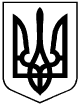 УКРАЇНАВИКОНАВЧИЙ КОМІТЕТ ВЕРХНЬОДНІПРОВСЬКОЇ МІСЬКОЇ РАДИВЕРХНЬОДНІПРОВСЬКОГО РАЙОНУ ДНІПРОПЕТРОВСЬКОЇ ОБЛАСТІРІШЕННЯ:«Про включення до квартирного обліку громадян, які потребують поліпшення житлових умов гр. Герасимчук А. Л.»Розглянувши звернення гр. Герасимчук Альони Леонідівни про постановку на квартирний облік громадян, які потребують поліпшення житлових умов, а також надані документи, постанову житлової комісії, керуючись Житловим кодексом України та Законом України «Про місцеве самоврядування», виконавчий комітет Верхньодніпровської міської ради,- ВИРІШИВ:Включити до квартирного обліку громадян, які потребують поліпшення житлових умов в м. Верхньодніпровську гр. Герасимчук Альону Леонідівну, 2002 р.н., під №132 загальної черги та під №21 позачергової черги на отримання житла в загальному складі сім’ї – 1 чол..Зобов’язати головного спеціаліста з питань житлово – комунального господарства та квартирного обліку Стронську О. Ю. внести відповідні зміни до облікових справ, повідомити заявників про прийняте рішення.Контроль за виконанням даного рішення покладається на постійну депутатську комісію з соціальних питань.Верхньодніпровськийміський голова                                                                      Л. В. Калініченком. Верхньодніпровськ02 вересня 2020 рік                                                                №193Стронська, 05658/60501